Informacja o zgłoszeniubudowy, o której mowa w art. 29 ust. 1 pkt 1-3przebudowy, o której mowa w art. 29 ust. 3 pkt 1 lit. ainstalowania, o którym mowa w art. 29 ust. 3 pkt 3 lit. dGarwolin dnia 07.04.2022 r.B.6743.366.2022.ADI n f o r m a c  j ao dokonaniu zgłoszeniaZgodnie z art. 29 pkt 1 ustawy z dnia 7 lipca 1994 roku – Prawa budowlane (tekst jednolity Dz.U. z 2021 roku. poz. 2351 z późniejszymi zmianami) informuje, 
że w Starostwie Powiatowym w Garwolinie w dniu 06.04.2022 roku ZOSTAŁO DORĘCZONE (ZŁOŻONE) przez Pana Leszka Polska ZGŁOSZENIE DOTYCZĄCE ZAMIARU PRZYSTĄPIENIA DO BUDOWY BUDYNKU MIESZKALNEGO JEDNORODZINNEGO NA DZIAŁCENR 31 POŁOŻONEJ W MIEJSCOWOŚCI BUDY UŚNIACKIE GM. GARWOLIN.- Starosta Powiatu Garwolińskiego 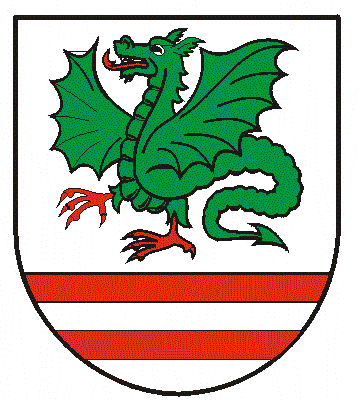 